Конструктор урокаНачало урока.1.Эмоциональный настрой:Долгожданный дан звонокНачинаем мы урок.Тут затей и загадки,Игры, сказки все для вас!Пожелаю вам удачи.За работу в добрый час!Релаксация:(Под музыку)«Солнышко в руках»Сядьте поудобнее, закройте глаза, положите руки ладошками вверх на колени. Представьте, что у вас в ладонях маленькое солнышко. Через пальчики лучики солнца проходят по всей руке и вы ощущаете тепло. Успокаиваются руки, снимается напряжение. Солнечные лучики проходят по ногам, согревая их. А теперь медленно откройте глазки и улыбнитесь.3.Настрой, проверка готовности:-Сядьте те, кто доволен своей домашней работой!-А что огорчило тебя? Чем ты не доволен?-Поднимите правую руку те, кто хочет сегодня писать без ошибок…-Поднимите левую руку те, кто хочет сегодня отвечать у доски…Отсроченная отгадка:А) В начале урока дать загадку или удивительный факт, отгдака которой будет открыта на уроке при работе над новым материалом.УМШ:Формула: решение творческой задачи организуется в форме учебного мозгового штурма.Фантазёр:На доске записана тема урока. Назвать 5 способов применения ЗУНов по этой теме в жизни.Кумир:Выбрать кумира, подумать каким бы образом он доказал бы вам необходимость изучения новой темы.Релаксация «полет бабочки»Дети закрывают глаза, звучит классическая музыка, учитель читает текст дети мысленно отображают то, что слышат).Настроение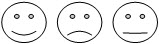 (Детям предлагается выбрать один из смайликов на начало урока проверить настрой учащегося).Круг радости (дети становятся в кругу и исполняют песни, стихи).Минутка тишины (релаксация).«Утренний круг» (Дерево, трава, цветок и птица                                     Не всегда умеют защититься                                    Если будут уничтожены они                                     На планете мы останемся одни                                     Нор звериных птичьего гнезда                                     Разорять не будем никогда                                     Пусть птицам и маленьким зверькам                                     Хорошо живется с нами радом.   Привет- ушками, бочками, носиками шепнуть                              комплемент.Звенит звонок!   Проверь. Дружок   Готов ли ты начать урок?   Все ль на месте, все ль в порядке?   Ручка, книжка и тетрадка?   Садитесь! Начинается урок!   Он пройдет ребятам в прок   Постарайтесь все понять   И внимательно считатьОбъяснение нового материала.1.Лови ошибку: Учитель предупреждает о том, что в объяснении будут ошибки. Задача детей: назвать их.Фантастическая добавка: Учитель дополняет реальную ситуацию фантастической.Вопрос к тексту: Перед изучением учебного текста уч-ся ставится задача: составить к нему список вопросов.Пресс-конференция: Учитель намеренно неполно раскрывает тему, предложив школьникам задать до раскрывающие её вопросы.Игра «Театр»: Изобразить с помощью мимики, жестов, понятия, связанные с новой темой.Круглый стол: Форма свободного обмена мнениями по новой теме.Практичность теории: Знакомясь с новым текстом уч-ся выделяют: «знаю» «не знаю»Доклад: Доклады к новой теме.Подготовка проводится в несколько этаповРазброс мнений: Поочередное организованное высказывание суждений по теме.Загадка (подводящая к теме).Кластер (прочитать текст и составить кластер, взяв опорные слова из текста).Кейс- стадии (обучение с использованием конкретных учебных ситуации:a)     изучение текста с описанием ситуаций. Самостоятельно попытка решения проблемыb)    работа в группе по поиску решения проблемы (спор, дискуссия, диалог)c)     общее обсуждение под руководством учителя).МетодДельфи (каждый работает над какой- либо проблемой индивидуально, а в результате анализируется и оцениваются сообща. На основе спор и разных мнений рассматривается единый вариант данной проблемы)«Составь слово» (детям даются буквы, должны из данных букв составить слова, слоги).12. «Соотношение» даны понятия и их расшифровки на разных карточках необходимо подобрать соответствия к друг другу).Метод «635» (учащиеся делятся на две группы по 6 человек предлагается для решения проблемы; задачи, ситуации- 3; идеи в течении 5 минут; идеи предоставляются в письменном виде, в виде схем, рисунков).Этап закрепление.1.Гора заданий- по склону горы, снизу вверх, располагаются оценки 1,2,3,4,5. Возле каждой оценки находятся задания разной степени сложности, в зависимости от оценкиТворческая работа «собрать» стихотворение. Лучше использовать на уроках русского языка.Тихо, дует, ветер, небосвод, теплый,Синеет, на, пчелы, гречиха, дружно,Мед, собираютОпрос по цепочке – рассказ одного ученика прерывается в любом месте и передается другому жестом учителя. И так несколько раз до завершения ответа.Игра «Иду в гости»: Дети делятся на хозяев и гостей. Хозяева за партами, у них конверты с карточками, на которых записаны задания. Гости подходят к любому хозяину, тот дает им карточки. Если гость правильно ответит, то эту карточку он берет себе и идет к другому хозяину. У кого больше карточек тот и выигрывает. Игра начинается и заканчивается сигналом.Устный программируемый опрос: Ученик выбирает один верный ответ из нескольких предложенных. В результате можно получить столкновение мненийКлуб юных знатоков: Учащиеся делятся на 3 или более команд, которые одновременно выполняют одинаковые задания.Учитывается: быстрота, точность и оригинальность их выполнения.Найди «лишнее слово»: Учащиеся должны выделить в словах общий признак. Эффективней применять на уроках русского языка.Мак         Ромашка       Роза            ЛукКошка        Собака           Воробей    КороваБереза        Дуб                 Малина       ОсинаМясо           Волк               Медведь    Заяц«выбери 3 слова» (на карточках записаны 9 слов, двое берут по очереди карточки, выписывают тот, у кого первого окажутся три имеющиеся слова одинаковую орфограмму).«Почтальон» (почтальон раздает детям по 4-5 пригласительных. Дети определяют куда их пригласили. Объясняя орфограммы, подбирая проверочные слова, составляю предложения).Игра «шифровальщик» (играют в парах: один в роли шифровальщика, другой отгадчика. Шифровальщик задумывает слово и шифрует его. Играющие могут попробоваь себя в роли отгадчика, расшифровывая словосочетания и предложения. Например:Жыли                               ански                               кьоникЛыжи                               санки                             коньки)Сочини загадку по алгоритму.«Лови ошибку» (учитель предлагает несколько определений среди них одно правильное, дети должны его отгадать).«Устный профилактический вопрос» (учитель задает вопрос, дети отвечают, спорят на данный вопрос).«Да-нетка» (вопросы на тему, ответы детей основываясь на пройденной теме, да или нет).Повторение и обобщение.Один против класса- один ученик выходит к доске в конце изучения новой темы и отвечает на вопросы своих одноклассников.2.Повторяем с расширением. Ученики разрабатывают списки вопросов, ответы на которые позволяют дополнить знания по всей ранее изученной теме.3.Игра «Чьи слова». Учитель называет цитаты различных литературных героев, а ученики должны угадать кто этот герой. Лучше использовать на уроках литературного чтения.Игра «Много слов в одном». Из слова состоящего из большого количества букв, составить новые слова.5.Игра «Лучший счетчик». По команде учителя дети быстро записывают      ответы на задания. Затем идет взаимная проверка их выполнения.Игра «Ты мне, я тебе». Команды задают друг другу вопросы , которые были подготовлены ими заранее. Дается 2-3 минуты на обдумывание. Ответ быть правильно аргументирован.7.Игра «Прочитайка загадайка». Учитель дает детям слова, на основе которых дети должны придумать загадки и загадать их друг другу.Метод «МПИ» (начертить 3 отдельных колонки озаглавленные «+», «-», «интересно» выписать все факторы в соответствии под каждой колонкой).«Лабиринт» (даются проблемы, ситуации, задачи для решения и одновременно ряд вариантов- предложений, верных и ошибочных для решения. Идея различными путями- лабиринтами, они определят один или несколько правильных способов решений задачи, проблемы, ситуации).10. Метод «кубика» (суть метода содействует взгляду на проблему, задачу, ситуацию с различных точек зрения). Кубик с надписями на каждой стороне:«Составь памятку» (на тему урока например «вода» составь памятку по «охране воды») .12. «Взаимоопрос» (учащиеся опрашивают друг друга по пройденной теме и оценивают друг друга).Составь рассказ перевертыш (из данного рассказа сделать рассказ перевертыш).«думай, слушай, предлагай» (каждый учащийся получает конкретное задание поисково- творческого характера, которое должен выполнить за определенный отрезок времени. Затем поочередно обучаемые обосновывают избранный способ решения проблемы, остальные слушают и думают, возможно кто- то предлагает еще один вариант действий ).Метод «проектов» (подготовка проекта планирование проекта, исследование, отчет о проделанной работе).Круги Венна (общее отличие найти).Показательный ответ (учитель задает вопрос и выбирает лучший ответ из учащегося или точный ответ на заданный вопрос).Своя опора (составить учащимся опорный конспект несколько учеников заранее получают задания).Контроль.Игра «Светофор».При опросе ученики поднимают длинную полоску картона, красной или зеленой стороной к учителю, сигнализируя о своей готовности к ответу.Графический диктант.Уч-ся предлагается от 10-и до 20-и вопросов-утверждений, если они согласны с утверждением то ставят значок; не согласны- значок, не знают- прочерк. В итоге на бумаге появляется ломанная линия, проверить правильность выполнения диктанта можно с помощью «ключа» очень быстро.Тренинговая контрольная работа.Учитель проводит контрольную работу, но оценку ставит по желанию ученика .Игровой приём «Древо мудрости».Каждый учащийся на листочке записывает трудный вопрос по теме (подписать имя и фамилию), скрепкой или на доску прикрепляет к дереву. Каждый по очереди подходит к дереву, срывает записку, читает вопрос и отвечает.УМШПроводится в группах7-9 уч-ся.Главное- никакой критики. Выбирается ведущий и секретарь. Ведущий наблюдает за выполнение правил штурма, секретарь фиксирует идеи.Проводится уточнение условий задач.Определяется время на 1-ый этапI этап- Создание банка идейII этап- Анализ идейIII этап- Обработка результатовИгра «Спустись по лесенке».Делаются задания сверху вниз, чем ниже тем сложнее. Учащиеся пытаются их выполнить.Ошибкоопасное место.Детям раздаются задания с ошибкам, каждый должен найти в своем задания ошибки.Итог.      1.«Самооценка».Оценить свою работу на уроке, закончив следующие предложения:«Моя мыслительная активность на уроке была…Больше всего мне понравилось…У меня пока не совсем получается…Сегодня я понял(а), что думать…Сегодняшний урок показал мне…«Нарисуй мордашку».Учитель предлагает детям в конце урока нарисовать, какое у них настроение.3.«Аукцион».А теперь аукционПодведет итоги он.Тот, кто больше знает,Тот награды получает.Роль «Адвокат».Ученик, которому досталась роль адвоката, защищает учеников от чрезмерно сложного д/з, улаживает спорные вопросы об оценке по письменным работам и пытается разрешить другие спорные вопросы, возникающие на уроке. Эта роль может быть постоянной.Роль «Психолог».Ученик которому досталась роль психолога оценивает атмосферу урока, степень её дружественности или наоборот. Он вправе сделать в тактичной форме замечания любому участнику урока, в том числе учителю.«Ромашка» (в центре цветка пишется тема, а на лепестках вопросы по данной теме).Светофор (задает вопросы правильный ответит зеленый цвет, красный- неправильный).Тестирование на пройденную тему.Заполнение таблицы (на пройденную тему).Домашнее задание.3 уровня д.зУчитель одновременно задает д.з 2-х или 3-х уровней1 уровень- обязательный минимум2 уровень- тренировочный    3 уровень творческие задания:- сочинить сказки, рассказы                                                              - сделать кроссворд, чайнворд                                                              - тематические сборники инт-х фактов                                                              - плакат                                                              - уч.комикс                                                              - сочинить загадку,стихотоврения2.«Особое задание».Продвинутые ученики получают право на выполнение особо сложного задания3.«Задание массивом».Учитель дает 10 задач (или заданий), из которых ученик должен сам выбрать и решить не менее заранее оговоренного минимального объема задания.4.«Игра в случайность».Учитель вводит в урок элементы случайного выбора.5.«Театрализация».Придумать и разыграть сценку по темеОбсуждение д/з.Учитель вместе с учащимся обсуждает вопрос: каким должно быть д/з, чтобы новый материал был качественно закреплен.Идеальное задание.Учитель предлагает учащимся выполнить дома работу по их собственному выбору и пониманию.Чудесное задание.Учитель делит учащихся на группы. И каждая группа получает индивидуальное задание.Творчество работает на будущее.Ученики выполняют творческое д/з по разработке дидактических материалов.ПРИЕМЫ ПЕДАГОГИЧЕСКОЙ ТЕХНИКИ - ЭТАП ЗАКРЕПЛЕНИЯ